Name of the project: “Development of the Key Competencies of Adults by Innovation Program of Consumer Education”                                                                                                        Contract number: 2018-1-SK01-KA204-046393             FOREWORD The training program "Development  of the Key Competences of Adults by Innovative Program of Consumer Education " is the result of the European ERASMUS + program, which aims to increase the range of education programs for the unemployed under the age of 29 with low skills or low qualifications. By the content and methodological processing the program is usable also for primary and secondary school students.The program consists of ten case studies from lives of consumers in a market economy and ten teaching lessons, the aim of which is to develop Social and Civic competencies and Communication in Mother Tongue. Methodology  for Verifying Development of Key Competences is INNOVATIVE, it strengthens formative assessment by teachers and supports students' self-assessment. The teacher creates his own tools and indicators to measure the quality of students 'performance and supports students' self-assessment in order to critically perceive the process of their own learning. for a team of authors Mgr. Božena Stašenková, PhD., project coordinator"This document has been prepared with support of  the European Commission however it reflects the views only of the authors, and the Commission cannot be held responsible for any use which may be made of the information contained therein."Methodology  for Verifying Development of Key CompetencesTo Buy or not to Buy? Or Maybe Save a Little and then Buy....................................................3  Advertising and Consumer Behavior..........................................................................................5                                                                                 Groceries - What Will You Learn at Home................................................................................7 Family Budget...........................................................................................................................10Complaints................................................................................................................................12 E-commerce .............................................................................................................................15  Electronic Communications Services ......................................................................................17Traveller Rights ........................................................................................................................19Environmental Issues and  Consumer Regulations...................................................................21Do My Food Choices Shape the World? .................................................................................22METHODOLOGY FOR VERIFYING DEVELOPMENT OF KEY COMPETENCIES The form of evaluation of the development of key competencies will differ in individual subjects.  Students need interesting and important tasks to increase their interest in education, to be willing to discuss and share their views, to think and express their attitudes and to make decisions.The advantage is if the teacher is able to create their own tools for measuring and evaluating the level of development of key competencies that meet the requirements of validity and reliability. Without valid and reliable tools and appropriate indicators to confirm the required changes, it is not possible to assess whether and in what quality the key competencies have been developed. The goals of the development of key competencies in formative assessment must be measurable in the specific performance of students in order to confirm the acquisition of knowledge, skills and attitudes of students.The problem in evaluating and measuring the development of key competencies is the effort of teachers to achieve as many goals as possible. Setting a large number of goals in the development of key competencies leads to the fact that we are not able to monitor and evaluate them all. We recommend that the teacher identify a maximum of two key competencies, which will be specified in more detail into simpler subcompetences and operationalizes into specific student performances.In achieving the goals, the teacher must take into account various barriers, and not always positive attitudes of students. It is recommended that the teacher involve the students themselves in the assessment processes and allow them to compare personal development in learning with themselves.We recommend the most used and natural method – the  structured observation. The teacher has a pre-prepared structure of what and how he will observe and how he will record it. The observation sheet is a simple record that shows three different levels of quality in the development of key competencies of the student, which characterize the required performances of students.Educational objective :Ability to change  consumer behavior into a less consuming way (Social and Civic competencies)Table n.1: The observation sheet for  assessment of Civic and Social CompetenciesEducational objective: Ability to express and interpret ideas in written  form (Communication in the Mother Tongue)In order to develop the key competencies of communication in the mother tongue we will present the importance of the development of verbal and nonverbal expression  at the beginning of the lesson, We emphasize that we learn from each other by observing and comparing our own communication with the communication of other people.Table n.2:  Observation sheet for assessment of Communication in Mother TongueEducational objective : Ability to change  consumer behavior into a less consuming way (Social and Civic competencies)It is important for students to know their own progress in learning outcomes. One effective way to achieve this is to allow students to regularly assess their own performances. In this way, students receive feedback about their activities during lessons.  EXIT TICKETSDistribute small pieces of paper or cards to students to fill out and hand out as they leave the classroom. Students will write their understanding of the main topic or goal of the lesson. Ask students to complete  the pieces of paper or cards with the information they have obtained during class:1. Give an example of conscious  shopping.2. Give an example of impulsive shopping.3. What are you willing to do as consumer to  protect the nature?METHODOLOGY FOR VERIFYING DEVELOPMENT OF KEY COMPETENCIES Educational objective: Ability to criticize and decode advertising (Social and Civic  Competencies).In order to assess development of Social and Civic Competencies the teacher can create a grid that facilitates the evaluation by inserting the elements that he/she considers significant for the purpose of the evaluation itself. Table n.3: Observation sheet for assessment of Social and Civic CompetenciesEducational objective: Use language in a positive manner and  in a creative way  (Communication in Mother Tongue) Table n.4: Observation sheet for assessment of Communication in Mother TongueMETHODOLOGY FOR VERIFYING DEVELOPMENT OF KEY COMPETENCIES The teacher needs to evaluate how effectively he uses the means, methods and forms of education and how effectively he fulfills the educational goals. To assess the quality of education and determine the degree of development of key competencies, the teacher needs to create appropriate tools that take into account the curriculum and educational needs of students. The teacher must have a clear idea of ​​the goals and educational outcomes of the students' learning, which will confirm the degree of achievements - the development of key competencies of students.In the formative assessment of students, we recommend using modern pedagogical approaches that allow the use of interactive forms of assessment. We apply the assessment of students' key competencies to different content, contexts, performance of different tasks, problem solving of different kinds, and students present what they do, if they do it, and where and why they use it.Teachers often tell students what to do during the learning process, the teacher decides and students have minimal choice. If students feel the choice and the power of responsibility for choice, they can really change their attitudes towards education. The knowledge that their education is tailored to their choices turns into conscious learning and the authentic development of key competencies.We recommend observation to assess the degree of development of students' key competencies. The purpose of observational assessment is to find out what the students have acquired during the lesson, whether the students' outputs (knowledge, skills, attitudes) and their interactions correspond to the set goals.The practical use and simple collection of data (evidence) that the required change in students' thinking, actions and behavior has taken place speaks in favor of choosing a method of observation.The observation sheet has a simple structure in which the selected indicators represent three different levels of quality in the development of the pupil's key competencies.Educational objective : Ability to use consumer protection measures at labeling of groceries (Social and Civic Competencies)Table n.5: Observation sheet for assessment of Civic and Social CompetenciesAssessment tools are intended to help determine whether a teacher is achieving educational goals and how successful students have been in developing key competencies in mother tongue communication. The teacher can use different pedagogical approaches to evaluate his / her learning outcomes.Performance level 1-3 shows indicators that are developed into individual performance levels of students, from less demanding requirements to more demanding. The scoreboard can be adjusted by the teacher so that he can record the names of the students.Educational objective : Ability to express opinions, experiences and attitudes by clear and coherent way (Communication in Mother Tongue)We recommend to use self-assessment which helps students to take control of their own learning, and give  them the chance to manage their own learning and to  develop  their competencies. It increases students' self-confidence by reflecting on their achievements in ongoing education. Contributes to the development of critical reviewing skills, enabling the learner to more objectively evaluate their own performance and others’. Table n.6:  Observation sheet for assessment of Communication in Mother TongueEducational objective : Ability to practise  consumer protection measures at labeling of groceries (Social and Civic Competencies)It is important for students to know their own learning progress. One effective way to achieve this is to allow students to evaluate their own performance and identify their strengths and weaknesses. For this purpose, we propose to use students' self-evaluation in the form of emoticons. Students identify and compare themselves with the stated performances and emoticons agree or disagree with the stated verbal evaluations.Table n.7: Self-assessment of students with emoticons Educational objective : Ability to express opinions, experiences and attitudes by clear and coherent way Table n. 8: Self-assessment of students with emoticons Self-assessment helps students take control of their own behavior and gives them a chance to manage the learning process. Thinking about your achievements increases students' self-confidence and contributes to the development of critical thinking and a more objective evaluation of their own performance and the performance of other students.Feedback on activities during education, strengths and weaknesses of learning can significantly increase students' motivation for further self-education. The analysis of student learning outcomes is used by teachers to tailor teaching to more effectively achieve the goals of developing key competencies.METHODOLOGY FOR VERIFYING DEVELOPMENT OF KEY COMPETENCIES Assessment tools must help the teacher to determine how successful the development of key competences has been.In order to assess development of Social and Civic Competences and Communication in Mother Tongue in this lesson we suggest to teacher to use an observation.The observation sheet is a simple structure in which the indicators show three different levels of a quality development of the student´s key competences. Educational objective: Act responsibly with  limited  sources (Social and Civic competencies)Table n. 9: Observation sheet for assessment of Civic and Social CompetenciesEducational objective:  Formulate  oral and written arguments (Communication in Mother Tongue)Table n.10:  Observation sheet for assessment of Communication in Mother TongueMETHODOLOGY FOR VERIFYING DEVELOPMENT OF KEY COMPETENCIES In preparation for teaching, the teacher needs to clearly identify the key competencies that he / she will develop. Likewise, students should already know the educational goals at the beginning of the lesson and also the ways in which the fulfillment of these goals will be evaluated.For the development of key competencies, the teacher selects the most appropriate learning strategy, determines effective methods for teaching students and chooses assessment tools to assess the extent to which they have mastered the development of key competencies. This will allow the teacher to find out how successful his work is, how effectively he uses the methods and means of education and how he has fulfilled the educational goals.To evaluate the quality of education, it is appropriate for the teacher to be able to create their own, reliable tools for measuring the level of development of key competencies. Assessment tools are intended to help the teacher determine the different quality of students' performance, that is, the degree to which individual students have achieved the development of key competencies. Formative assessment by teachers needs to be supported by students' self-assessment, which will support students' future learning through students' self-reflection.The teacher is recommended to use traditional and modern approaches to assess the development of students' key competencies. It is important that it emphasizes not only the evaluation of the content of education, but also the combination of knowledge, skills and attitudes that they will need for further education, social inclusion, active citizenship and employment.We used structured observation to evaluate the development of key competencies in this lesson. The purpose of the observation is to determine the degree of development of key competencies of students through selected indicators. The observation sheet is a simple record in which the indicators show the required performance of students in three different levels of quality development of key competencies.Educational objective: Ability to communicate effectively and constructively               ( Communication in Mother Tongue)We propose a role-playing method for the development of key communication competencies in the mother tongue. Pupils observe the roles played by the shopkeeper  and the consumer, who deal with complaints about the goods sold, and observe and evaluate the behavior of both actors in the roles played. We will acquaint students with what will be the task of their observation in order to focus attention on selected phenomena.The use of this method will allow students to express their thoughts, opinions and attitudes to the solution of complaints based on their own experience and at the same time observe, compare and learn communication from other students.We will develop the planned development of communication skills into specific student performances in the form of indicators that more accurately and concisely describe the level of their development. We will use a record sheet for the observation, in which we will state the observed phenomena (comprehensibility of expressing requirements, constructiveness of the solution, expression of satisfaction or dissatisfaction).Students  observe the communication between the seller and the consumer, who play the given roles, and after finishing they record their evaluation in a table in which the expected performances are expressed by the level of advanced, average and beginner. We explain students what we mean by the evaluation of communication: advanced, average and beginner.  By observing the communication between the consumer and the salesperson, students not only develop their own communication skills and at the same time learn to think critically and evaluate the communication of other people.Table n.11: Student´s  observation spreadsheet Educational objective: Ability to deal with consumer complaints based on democratic rules ( Social and Civic Key Competencies)It is important for students to know their own learning progress. One effective way to achieve this is to allow students to evaluate their own performance and identify their strengths and weaknesses. We recommend using self-assessment to help students take control of their own learning and give them a chance to consciously manage the learning process.Students' confidence is enhanced by thinking about their learning achievements. It also contributes to the development of critical thinking skills and allows students to evaluate their own performance and the performance of other students more objectively.In this way, students receive feedback about their activities during education, strengths and weaknesses of learning, which can support motivation for further self-education. The analysis of pupils' learning outcomes will enable teachers to adapt their teaching in order to achieve the set goals in the development of key competencies more effectively.For this purpose, we propose to use students' self-evaluation in the form of emoticons. Students evaluate and compare their own performances and express agreement or disagreement with the stated verbal expressions.Table 12 : Self-assessment of students with emoticons Educational Objective: Ability to communicate effectively and constructively  ( Communication in Mother Tongue)Table 13 : Self-assessment of students with emoticons Ability to deal with consumer complaints based on democratic rules ( Social and Civic Key Competencies)Exit TicketsDistribute to students  the small pieces of paper or cards that students deposit as they leave the classroom. Students write down their interpretation of the main idea behind the lesson taught that day. Ask  the students to write on  three separate statements which arised from the lesson:One piece of information from the Consumer Protection Act that you didn't know about before:One fact about consumer rights that surprised you:One consumer right you will start using:METHODOLOGY FOR VERIFYING DEVELOPMENT OF KEY COMPETENCIES Assessment tools must help the teacher to determine how successful has been key competences development. The teacher believe in the capacity of his students to learn and carefully utilize a range of pedagogical approaches to assess their learning outcomes. In order to assess development of both competencies - Communication in Mother Tongue and Social and Civic Competencies- in this lesson we suggest teacher to use an OBSERVATION. The observation sheet is a simple structure in which the indicators show three different levels of a quality development of the student´s key competences. Educational objective: Ability to use consumer protection measures in                                 E-commerce (Social and Civic Competencies)Table n.14. Observation sheet for assessment of Social and Civic CompetenciesEducational objectives: Ability to express opinions, experiences and attitudes by clear and coherent way (Communication in Mother Tongue)Table n.15: Observation sheet for assessment of Communication in Mother TongueIn order to assess development of Communication in Mother Tongue, we alternatively suggest using a student´s questionnaire. Students are invited to complement three questions with their own findings: Table n.16: Student´s questionnaire For students is important to think about their own learning progress. One very effective way to do this is to continually evaluate your own performance and identify their strengths and weaknesses.  The teacher will use the feedback from observation to plan the objectives in development of key competences.   Students will receive feedback on their activities, their strengths and weaknesses in learning, which could be a motivation for their further developmentMETHODOLOGY FOR VERIFYING DEVELOPMENT OF KEY COMPETENCIES Educational objective:  Ability to use consumer protection measures in the field of electronic communications services (Social and Civic Competencies).Assessment tools must help the teacher to determine how successful the development of key competences has been. In order to assess development of Social and Civic Competences and Communication in Mother Tongue in this lesson we suggest to teacher to use an observation. The observation sheet is a simple structure in which the indicators show three different levels of a quality development of the student´s key competences. Table n.17: Observation sheet for assessment of Social and Civic CompetenciesEducational objective:   Ability to distinguish and use different types of texts including written juristic text (Communication in Mother Tongue)Table n.18. Observation sheet for assessment of Communication in Mother TongueExit ticketAsk students to add three statements to the pieces of paper or cards as they leave the classroom, which they consider to be the main idea of ​​teaching.The first statement:The second statement:The third statement: METHODOLOGY FOR VERIFYING DEVELOPMENT OF  KEY COMPETENCIES Assessment tools must help the teacher to determine how successful the development of key competences has been. The teacher believes in the capacity of his students to learn and carefully utilize a range of pedagogical approaches to assess their learning outcomes. In order to assess development of both competencies- Communication in Mother tongue and Social and Civic Competences in this lesson we suggest teacher to use OBSERVATION. The observation sheet is a simple structure in which the indicators show three different levels of a quality development of the student´s key competences. Educational objectives: Ability to use consumer protection measures at Traveler Rights (Social and Civic Competencies)Table n.19: Observation sheet for assessment of Social and Civic CompetenciesEducational objectives: Ability to express opinions, experiences and attitudes by clear and coherent way (Communication in Mother Tongue)Table n.20. Observation sheet for assessment of Communication in Mother TongueThe teacher will use the feedback from observation to plan the objectives in development of key competences.   Students will receive feedback on their activities, their strengths and weaknesses in learning, which could be a motivation for their further development.METHODOLOGY FOR VERIFYING DEVELOPMENT OF  KEY COMPETENCIES Educational objectives: Find out what an individual can change if their behavior respects the environment (Social and Civic  Competencies)In order to assess development of Social and Civic Competences the teacher can create a grid that facilitates the evaluation by inserting the elements that he/she considers significant for the purpose of the evaluation itself . As example:Table n.21: Observation sheet for assessment of Social and Civic CompetenciesB. Educational objectives: Search for, collect and process of information concerning environmental protection (Communication in Mother Tongue) Table n.22: Observation sheet for assessment of Communication in Mother TongueMETHODOLOGY FOR VERIFYING DEVELOPMENT of KEY COMPETENCIES The development of key competencies will be more evident if we place less emphasis on knowledge, make more use of the curiosity and experience of real-world students, and thus increase students' interest in education. The content of education, which display  the real processes of social and economic life of society, will provide students with a broader and more comprehensive view of the values ​​and attitudes.The development of key competences in this topic makes it possible to strengthen abilities  in making critical attitudes and decisions in order to actively and consciously participate in social and economic life. A critical view of personal needs and well-being should  lead students to take informed  and reasoned decisions. It is important to include tasks that lead to a discussion, problem solving, comparison and evaluation of consumer behavior.To evaluate the quality of the development of key competencies, we recommend using various forms of evaluation based on the observation of students and  solving of  various tasks. According to the set goals, the teacher creates tools for assessment and determines indicators that confirm achievement  of key competencies in different quality of student performance.When choosing tools for assessment, the teacher is based on the diagnosis of students, their ability to learn and adapts assessment tools to the possibilities of individual student performance. The formative assessment of the development of key competencies, which is applied by the teacher, should be supplemented by students' self-assessment and use their critical view of the process of their own learning to increase interest in education.In a structured observation sheet, the selected indicators represent three different levels of quality in the development of the pupil's key competencies.A. Educational objective: Ability to change  consumer behavior into a less consuming way (Social and Civic competencies)Table n.23: Observation sheet for assessment of Civic and Social CompetenciesB. Educational objective: Ability to express and interpret the thought in oral form                        ( Communication in Mother Tongue)The observation sheet records different performance levels of students in the field of expression of  the ideas in oral form.Table n.24:  Observation sheet for assessment of Communication in Mother TongueC. Educational objective: Ability to change  consumer behavior into a less consuming way (Social and Civic competencies)In addition to formative assessment, it is appropriate for the teacher to allow students to assess their own performance. In the learning process, it is necessary for the student to form a concrete idea of ​​his progress in learning. Through self-reflection, students are able to improve their performance  and learn more.It is important for students to know their own progress in learning to support their responsibility for their own learning process. In the form of self-reflection and mutual evaluation, students receive feedback about their activities during teaching, what contributes  their motivation  to learn and to develop critical thinking.ACTIVITYWe divide the students into pairs and explain them that they are both television commentators.Assignment: Preparation of a commentary for a TV  about conscious consumer behaviour.Comment length: One minuteContent: Brief description of conscious consumer behaviour. All students  leave their comments to the teacher when leaving the class. Author Mgr. Božena Stašenková, PhD.    © 2019Name of the lessonTo Buy or not to Buy? Or Maybe Save a Little and then Buy?ASSESSMENT OF DEVELOPMENTOF SOCIAL AND CIVIC  COMPETENCIESASSESSMENT OF DEVELOPMENTOF SOCIAL AND CIVIC  COMPETENCIESASSESSMENT OF DEVELOPMENTOF SOCIAL AND CIVIC  COMPETENCIESLevel OneLevel TwoLevel ThreeIdentifies impulsive and conscious shoppingDistinguishes between impulsive and conscious shoppingDemonstrates examples ofimpulsive and conscious shoppingIdentifies the use of palm productsExplains the impact of using of palm productsAnalyzes the consequences of using of palm products  Identifies the manifestations  a consuming  lifestyleCharacterizes the manifestations of a  consuming lifestyleEvaluates the impacts of a consuming lifestyleASSESSMENT   OF DEVELOPMENTOF COMMUNICATION IN MOTHER TONGUEASSESSMENT   OF DEVELOPMENTOF COMMUNICATION IN MOTHER TONGUEASSESSMENT   OF DEVELOPMENTOF COMMUNICATION IN MOTHER TONGUELevel OneLevel TwoLevel ThreeEnters the discussion by requestEnters the discussion independentlyComplements the speeches of other participantsAgrees or disagrees with othersExpresses own opinionsCompares and justifies own opinionsUses simple wordsUses simple sentencesUses compound sentencesAuthor Flavia Cavalero© 2019Name of the lessonAdvertising and Consumer Behavior ASSESSMENT OF THE DEVELOPMENTOF CIVIC AND SOCIAL COMPETENCIESASSESSMENT OF THE DEVELOPMENTOF CIVIC AND SOCIAL COMPETENCIESASSESSMENT OF THE DEVELOPMENTOF CIVIC AND SOCIAL COMPETENCIESLevel OneLevel TwoLevel ThreeUnderstoods that advertising modifies reality in order to improve product qualityExplains how advertising modifies reality to improve product qualityDemontrates how advertising modifies reality to improve product qualityUnderstends different types of advertising based on distribution channels (TV, radio, print, telematics, road ...)Explains  different strategies  based on the transmission channels Demonstrates different strategies based on the transmission channels Identifies the differences between the types of advertising with the help neededExplains the differences in advertisingIndependently analyzes and decodes advertisingASSESSMENT   OF DEVELOPMENTOF COMMUNICATION IN MOTHER TONGUEASSESSMENT   OF DEVELOPMENTOF COMMUNICATION IN MOTHER TONGUEASSESSMENT   OF DEVELOPMENTOF COMMUNICATION IN MOTHER TONGUELevel OneLevel TwoLevel ThreeParticipates in a discussion when askedVoluntarilly participates in  a discussion Actively participates  in a discussion and generate good ideas Conveys  a messages to other students Conveys messages and adds an own opinions Conveys message to other people and justifies them Expresses an opinion, experience and attitudes by less coherent wayExpresses an opinion, experience and attitudes by coherent wayExpresses an opinion, experience and attitudes in context Author Mgr. Božena Stašenková    © 2019Name of the lessonGroceries - What Will you Learn at HomeASSESSMENT OF THE DEVELOPMENTOF CIVIC AND SOCIAL COMPETENCIESASSESSMENT OF THE DEVELOPMENTOF CIVIC AND SOCIAL COMPETENCIESASSESSMENT OF THE DEVELOPMENTOF CIVIC AND SOCIAL COMPETENCIESLevel OneLevel TwoLevel ThreeIs aware  any consequences between food  labeling  and health  Identifies some  consequences between  food labeling and health  Identifies and explain  consequences between  food labeling and health  Explains  mandatory rules of food  labeling  with necessary help  Explains   mandatory rules of  food  labeling  Explains  mandatory rules of food labeling and law regulation    Demonstrates food labeling with needd  help Independently demonstrates food labeling Demonstrates food labeling and expresses its viewsASSESSMENT   OF DEVELOPMENTOF COMMUNICATION IN MOTHER TONGUEASSESSMENT   OF DEVELOPMENTOF COMMUNICATION IN MOTHER TONGUEASSESSMENT   OF DEVELOPMENTOF COMMUNICATION IN MOTHER TONGUELevel OneLevel TwoLevel ThreeParticipates in a discussion when asked Voluntarilly participates in  a discussion Actively participates  in a discussion and generate good ideas Conveys  a messages to other students Conveys messages and adds an opinions to other studentsConveys a messages and justifies views and opinionsExpresses an opinion, experience and attitudes by less coherent wayExpresses an opinion, experience and attitudes by coherent wayExpress an opinions, experiences and attitudes in a coherent and critical wayYES   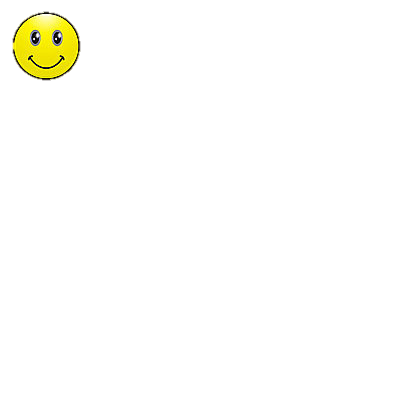 NO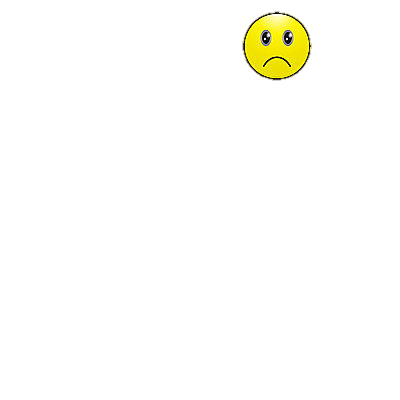 I understend  the importance of food labelingI know the risk of not using food labelingI will begin to read more carefully the food labelingI can  identify mandatory food labelingI need  to get know more about food labelingI will infom my friends and family about food labelingYESNOI was actively  involved in the discussion I got involved in the discussion  when I was asked  I expressed my own opinions and experiencesI agreed or disagreed with the views of others I want to improve my communication skillsImproving communication can help me find a jobAuthor Mgr. Ing. Renata Horáková  © 2020Name of the lessonFamily budgetASSESSMENT OF THE DEVELOPMENTOF SOCIAL AND CIVIC COMPETENCIESASSESSMENT OF THE DEVELOPMENTOF SOCIAL AND CIVIC COMPETENCIESASSESSMENT OF THE DEVELOPMENTOF SOCIAL AND CIVIC COMPETENCIESLevel OneLevel TwoLevel ThreeBuild  a simple family budget with necessary helpBuild  a simple family budget and find out suitable savings opportunitiesBuilds a balanced family budget and makes  long-term budget  Identifies  simple financial terms and concepts related with family budget Explains common financial terms and concepts related  family budget Explains  common financial terms and concepts related family budget  in real situationsDistinguishes between good and bad loans Distinguishes  between good and bad loans  and favors balanced budgetDistinguishes  between good and bad loans, creates savings and takes  a negative stance on irresponsible debt ASSESSMENT OF THE DEVELOPMENTOF Communication in Mother TongueASSESSMENT OF THE DEVELOPMENTOF Communication in Mother TongueASSESSMENT OF THE DEVELOPMENTOF Communication in Mother TongueLevel OneLevel TwoLevel ThreeFormulates the thoughts, opinions in both oral and written form with helpClearly and comprehensibly articulates the thoughts and opinions Formulate the thoughts, opinions at a very good level Listens to othersActively listens to othersActively listens to others with respect to a different opinionTells others the  thoughts  when askedVoluntarilly tells others the thoughts  Actively and confidently presents the thoughts in front of groupAuthor Mgr. Božena Stašenková    © 2019Name of the lessonComplaintsActors – Role Consumer Shopkeeper Clarity of expression of reqiurements advancedaverage beginneradvancedaverage beginnerRespect ethical principles advancedaverage beginneradvancedaverage beginnerExpress satisfaction or dissatisfactionadvancedaverage beginneradvancedaverage beginnerYESNOI have received new information on consumer rights I need  more information on consumer rightsI'll  will be more interested in my consumer rightsI´ll  start exercising my consumer rightsI will use the experience in various situations I am ready to continue in consumer educationYESNOI was actively involved in the discussionI got involved when I was askedI expressed my own opinions and experiencesI agreed or disagreed with the views of othersI want to improve my communication skillsImproving of communication can help me find a jobAuthor Konstantia Zogaki© 2019 Name of the lessonE-commerce: Withdrawal RightASSESSMENT OF THE DEVELOPMENTOF  SOCIAL AND CIVIC  COMPETENCIESASSESSMENT OF THE DEVELOPMENTOF  SOCIAL AND CIVIC  COMPETENCIESASSESSMENT OF THE DEVELOPMENTOF  SOCIAL AND CIVIC  COMPETENCIESLevel OneLevel TwoLevel ThreeIdentifies e-commerce with the necessary controlExplains the importance of knowing rights and protecting financesJustifies the importance of knowing rights and protecting financesIdentifies e-commerce rules with necessary helpExplains binding              e-commerce rulesExplains the rules of e-commerce based on legislationIdentifies problems in resolving consumer disputesResolves consumer disputes with minimal assistanceIndependently resolves consumer disputes ASSESSMENT   OF DEVELOPMENTOF COMMUNICATION IN MOTHER TONGUEASSESSMENT   OF DEVELOPMENTOF COMMUNICATION IN MOTHER TONGUEASSESSMENT   OF DEVELOPMENTOF COMMUNICATION IN MOTHER TONGUELevel OneLevel TwoLevel ThreeParticipates in a discussion when asked Voluntarily participates in  a discussion Actively participates  in a discussion and generate good ideas Conveys  a messages to other students Conveys messages and adds opinions to other studentsConveys a messages and justifies views and opinionsExpresses an opinion, experience and attitudes by less coherent wayExpresses an opinion, experience and attitudes by coherent wayExpress an opinion, experience and attitudes by coherent, clear and concise  wayQuestionsVery WellWell Almost WellHow did I contribute to the work of the group?Have I submitted my views and opinions?Do I find useful the knowledge, skills and experience of today's lesson?Author Mgr. Ing. Renata Horáková  © 2019Name of the lessonElectronic Communications ServicesASSESSMENT OF THE DEVELOPMENTOF SOCIAL  AND  CIVIC COMPETENCIESASSESSMENT OF THE DEVELOPMENTOF SOCIAL  AND  CIVIC COMPETENCIESASSESSMENT OF THE DEVELOPMENTOF SOCIAL  AND  CIVIC COMPETENCIESLevel OneLevel TwoLevel ThreeEnumerate the fundamental rights of consumers from contracts for the provision of electronic communications servicesExplain the rights of consumers from contracts for the provision of electronic communications servicesEnforces  the rights of consumer to the stronger contractual partners Searches Alternative Dispute Resolution (ADR) bodies for various types of consumer contractsLocates ADR bodies for various types of consumer contracts and enumerate the advantages and disadvantages of ADRLocates ADR bodies competent for various types of consumer contracts, explain the advantages and disadvantages of ADRKnows the way to the right solution,  usually needs  help Solves simpler problems independently, proceeds unsystematically with complicated problemsSolves more complex problems  independently and systematically ASSESSMENT OF THE DEVELOPMENTOF COMMUNICATION IN MOTHER TONGUEASSESSMENT OF THE DEVELOPMENTOF COMMUNICATION IN MOTHER TONGUEASSESSMENT OF THE DEVELOPMENTOF COMMUNICATION IN MOTHER TONGUELevel OneLevel TwoLevel ThreeOrients in a written professional text, understanding the content with necessary help  Understands the content of written professional textUnderstands  the content and is able to reproduce content in your own wordsFinds out necessary information from the textDistinguishes between essential and non-essential informationApplies the texts to solve real problemsSearches for and collects information on the Internet with the necessary helpSearches  for and collects information on the internet Searches for, collect and processes  information on the internet independently and  verifies the credibility of resourcesAuthor Anastasia Chatzipavlou© 2019Name of the lessonTraveler Rights ASSESSMENT OF THE DEVELOPMENTOF CIVIC AND SOCIAL COMPETENCESASSESSMENT OF THE DEVELOPMENTOF CIVIC AND SOCIAL COMPETENCESASSESSMENT OF THE DEVELOPMENTOF CIVIC AND SOCIAL COMPETENCESLevel OneLevel TwoLevel ThreeIs aware  any consequences between knowing their rights and protecting of financial budgetIdentifies some  consequences between  knowing their rights and protecting of financial budgetExplains  consequences between  knowing their rights and protecting his consumer rightsExplains  mandatory rules of losing a baggage during an air flight  with necessary help  Explains  mandatory rules of  losing a baggage during an air flightExplains losing a baggage during an air flight rules and law regulation    Uses acquired knowledge in managing  consumer problems   with necessary help  Uses acquired knowledge in managing  consumer problems   Uses acquired knowledge in managing  consumer problems  and provide  examplesin real life   ASSESSMENT   OF DEVELOPMENTOF COMMUNICATION IN MOTHER TONGUEASSESSMENT   OF DEVELOPMENTOF COMMUNICATION IN MOTHER TONGUEASSESSMENT   OF DEVELOPMENTOF COMMUNICATION IN MOTHER TONGUELevel OneLevel TwoLevel ThreeParticipates in a discussion when asked Voluntarily participates in  a discussion Actively participates  in a discussion and generate good ideas Conveys  a messages to other students Conveys messages and adds opinions to other studentsConveys a messages and justifies views and opinionsExpresses an opinion, experience and attitudes by less coherent wayExpresses an opinion, experience and attitudes by coherent wayExpress an opinion, experience and attitudes by coherent, clear and concise  wayAuthor Flavia Cavalero© 2019Name of the lessonEnvironmental Issues and Consumer RegulationASSESSMENT OF THE DEVELOPMENTOF CIVIC AND SOCIAL COMPETENCIESASSESSMENT OF THE DEVELOPMENTOF CIVIC AND SOCIAL COMPETENCIESASSESSMENT OF THE DEVELOPMENTOF CIVIC AND SOCIAL COMPETENCIESLevel OneLevel TwoLevel ThreeStates that an individual can change  environment, but can demonstrate it in practiceStates that the protection of the environment is  importantStates that the protection  of the environment is important and named applicationsIdentifies that an individual's behavior is important for environmental protectionArgues that the behavior of the individual is important for the protection of the environmentProposes measures important for the protection at home and away from homeExplains changes in behavior suitable for environmental protection with the helpFormulates behavioral changes suitable for environmental protectionAnalyzes and proposes behavioral changes appropriate to environmental protectionASSESSMENT   OF DEVELOPMENTOF COMMUNICATION IN MOTHER TONGUEASSESSMENT   OF DEVELOPMENTOF COMMUNICATION IN MOTHER TONGUEASSESSMENT   OF DEVELOPMENTOF COMMUNICATION IN MOTHER TONGUELevel OneLevel TwoLevel ThreeCollects information with the necessary helpCollects information from multiple sourcesCollects and verifies information from multiple sourcesDistinguishes important and less important information in the textSelects important information independently in the textSelects and analyzes important information in the textProcesses information into the required form with  helpProcesses information into the required formIndependently analyzes and summarizes information into the required formAutor Mgr. Božena Stašenková, PhD.   © 2019Name of the lessonDo My Food Choices Shape the World?ASSESSMENT OF DEVELOPMENTOF SOCIAL AND CIVIC  COMPETENCIESASSESSMENT OF DEVELOPMENTOF SOCIAL AND CIVIC  COMPETENCIESASSESSMENT OF DEVELOPMENTOF SOCIAL AND CIVIC  COMPETENCIESLevel OneLevel TweLevel ThreeIdentifies impulsive and planned shoppingExplains impulsive and planned shoppingJustifies the effects of impulsive and planned shopping Lists the characters of a consuming  societyExplains the characters  of a consuming  societyEvaluates the characters of consuming  societyLists the signs of consumer behavior Characterizes conscious consumer behaviour Demonstrates the effects of  conscious consumer behaviourASSESSMENT   OF DEVELOPMENTOF COMMUNICATION IN MOTHER TONGUEASSESSMENT   OF DEVELOPMENTOF COMMUNICATION IN MOTHER TONGUEASSESSMENT   OF DEVELOPMENTOF COMMUNICATION IN MOTHER TONGUELevel OneLevel TwoLevel ThreeEnters the discussion on requestSeparately participates in the discussionComplements the speeches of other participants Agrees or disagrees with othersExpresses its own opinionsExpresses and justifies own opinionsExpresses ideas by less coherent  way Expresses ideas by coherent  way Expresses ideas in a coherent way and in real context 